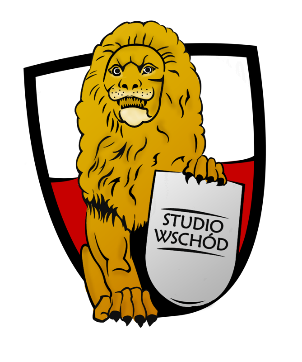 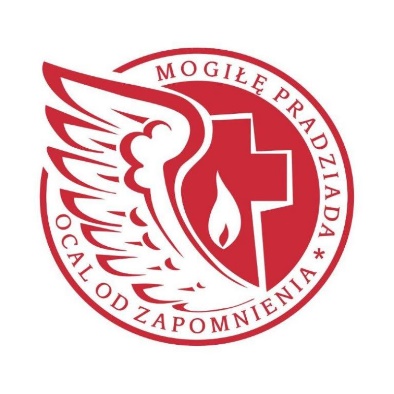 Imię i nazwisko:E-mail:Telefon:Przed nami okres jesiennych działań w wyniku czego na chwilę obecną naszym priorytetem są przygotowania do jesiennej kwesty.Dlaczego chcesz być Wolontariuszem w naszej fundacji?Czy masz doświadczenie jako Wolontariusz w innej organizacji? Czy brałeś już kiedyś udział w kweście?Chciałbyś pomóc w kweście jako wolontariusz?Czy chciałbyś zorganizować kwestę w swojej okolicy?  Ile osób miałbyś do pomocy?Czy byłbyś dyspozycyjny 1 i 2 listopada ?
Jakie zadania chcesz wykonywać jako Wolontariusz (zaznacz wybrane zajęcia)?Udział w kwestachZbiórka darówOrganizacja wydarzeń kulturalnych (Wykłady, prelekcje)Wyjazdy na wschód w celu pracy na zapomnianych cmentarzach.Przygotowanie materiałów, grafikPomysły własnych inicjatyw– jakie? Czy masz jakieś dodatkowe umiejętności, które możesz wykorzystać w Wolontariacie?Dziękujemy za wypełnienie ankiety! Postaramy się na nią bezzwłocznie odpowiedzieć Ankietę prosimy przesłać na adres:  mpoozrelacje.kontakt@gmail.comZawarte w ankiecie odpowiedzi pozostaną tylko i wyłącznie do wiadomości pracowników Fundacji Studio Wschód.Wyrażam zgodę na przetwarzanie i przechowywanie moich danych osobowych zgodnie z ustawą o ochronie danych osobowych (Dz. U. 2015 poz. 2135 z późń. zm.). Powyższa zgoda potrzebna jest w celu rekrutacji nowych Wolontariuszy. Podanie danych osobowych jest dobrowolne, ale niezbędne w tym wypadku. Znam swoje prawa i wiem, że przysługuje mi wgląd do danych, możliwość ich poprawienia czy żądanie zaprzestania ich przetwarzania. Administratorem danych osobowych jest wrocławska Fundacja Studio Wschód z siedzibą w Sokolnicza 5 / 13, 53-676 Wrocław, Polska